◎請於答案卡上書寫並畫記正確的身分資料，若因未畫記、畫記不完全或畫記錯誤。造成讀卡錯誤者，  扣總成績5分。一、單選題(共30分)1.  已知　，，，試問下列選項何者正確？　  (1)　    　(2)　 　   (3)　   　 (4)　 　   (5)　 2.  方程式　  的實根個數為下列哪個選項？   (1)　 　     (2)　 　     (3)　 　     (4)　 　     (5)　 3.  下列哪一個數值最接近 ？　  (1)　cos22°－sin22°       　(2)　cos32°－sin32°       　(3)　cos42°－sin42°　      (4)　cos52°－sin52°　       (5)　cos62°－sin62°4.  試求 － 之值為下列哪個選項？   (1)　 　     (2)　 　      (3)　 　     (4)　 　     (5)　 5.  已知（）（cosθ＋i　sinθ）＝，試問　θ　為第幾象限角？   (1)　 第一象限　  (2)　 第二象限　  (3)　 第三象限　  (4)　 第四象限　  (5)　 無法判定6.  設　O　為複數平面上的原點，並令點　A、B　分別代表非零複數　。若∠AOB＝90°，則下列哪一個選項    必為負實數？       (1)　 　      (2)　       (3) 　       (4) 　      (5) 二、多選題(共20分)說明:第7題至第10題，每題有5個選項，其中至少有一個是正確的選項，請將正確選項畫記在答案卡。各題之選項獨立判定，所有選項均答對者，得5分；答錯1個選項者，得3分；答錯2個選項者，得1分；答錯多於2個選項或所有選項均未作答者，該題以零分計算。7.  設　a＞0，令　A（a）表示　x　軸、y　軸、直線　x＝a　與函數　y＝f（x）＝109＋sinx　的圖形所圍成的面積。則下列哪幾個選項是正確的？　(1)　   A（4π）＝2A（2π）            　(2)　  A（3π）－A（2π）＝ A（π）　(3) 　f（x）＝f（2π－x）恆成立　        (4)　 f（x）＝f（2π＋x）恆成立　(5) 若斜率不為　0　的直線　L　通過（0，109），則直線　L　與　y＝f（x）＝109＋sinx　的交點個數必為奇數8.  關於函數　f（x）＝cosx + 3sinx，其中　x　為任意實數，請選出正確的選項。　(1) 　f（x）有最小值　           (2) 　f（x）是一個週期函數，其最小正週期為　(3) 　y＝f（x）的圖形對稱於直線　x＝ 　 (4)　y＝f（x）的圖形與　x　軸的交點中，離原點最近的為　(5)　   y＝f（x）的圖形對稱於y軸9.  已知　為複數，　為的共軛複數，下列哪些選項的式子在複數平面上所形成的圖形為一直線？    (1)         (2)        (3)　     (4) ＝1           (5) 10.  將　 的　6個根描繪在複數平面上，形成一個六邊形，則下列哪幾個選項是正確的？      (1) 此六邊形有兩個頂點在第一象限     (2) 此六邊形有兩個頂點在第二象限     (3) 此六邊形為正六邊形                (4) 此六邊形的周長為            (5) 此六邊形的面積為三、選填題(共50分)A. 已知一扇形面積為　27平方公分，且弧長為　9　公分，若此扇形的半徑為公分，圓心角為。則之值為。(請化為最簡分數)B. 已知函數的週期為，的週期為，的週期為，  的週期為　，則之值為。C. 已知　為任意實數，試求函數　　的最大值為。D. 設　，則  之值為。E. 已知，且，則之值為。F. 遊樂區中有一圓形摩天輪，中心軸高17　公尺，直徑30公尺，逆時針方向運轉一圈需時　12分鐘。當摩天輪開始運轉時，小美恰坐在離地最近的位置上，x分鐘後，小美離地的高度可表為　　y＝a　sin（bx＋c）＋d　，其中a＞0，　b＞0且。則  之值為。G. 已知橢圓，試求橢圓內接矩形之最大周長為。H. 如圖，矩形櫥櫃斜靠在牆壁上，其中＝4，＝2，∠EAB＝θ，則　C　點到地面距離的最大值為。(請化為最簡根式)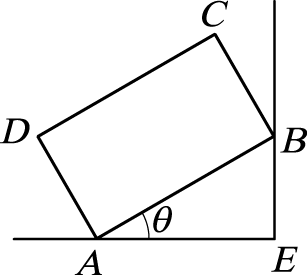 I. 已知　，則之值為。J. 在複數平面上，O　為原點，點　，，已知　且，試求三角形OAB　的面積    為。(請化為最簡根式)1.  1     2.  3     3.  2     4.  5    5.  3    6.  4    7.  1245      8.  23      9.  234      10.  1345 A.     B.  5     C.  19    D.  5     E.  86     F.  41    G.  24    H.      I. 31     J. 國立中興大學附屬高級中學109學年度第一學期 第二次期中考 高三自然組(305班-314班)數學科試題命題教師：呂老師    審題老師：張老師         試題共3頁說明:第1題至第6題。各題答對者得5分；答錯、未作答或畫記多於一個選項者，該題以零分計算。說明：1.第A至J題，將答案畫記在答案卡之「選擇（填）題答案區」所標示的列號（11–29）。2.第A至E題每題完全答對給7分，答錯不倒扣，未完全答對不給分。第F至J題每題完全答對給3分，答錯不倒扣，未完全答對不給分。